Установка накладного порога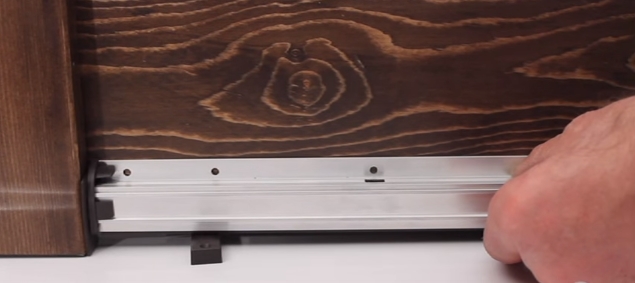 Укоротите порог до нужной длины и установите базовую часть на створку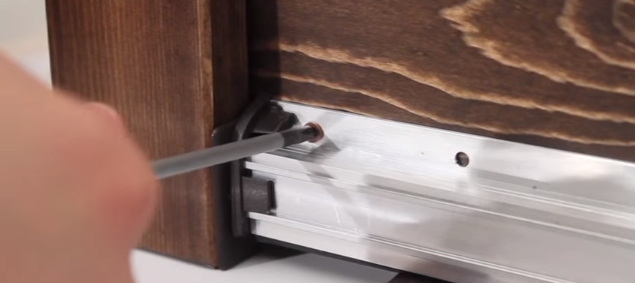 Закрепите базовую часть порога в полотне створки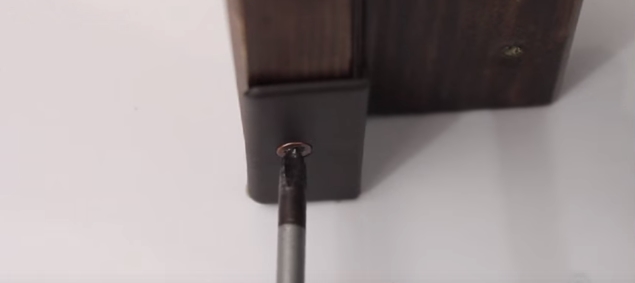 Установите ответную планку на раме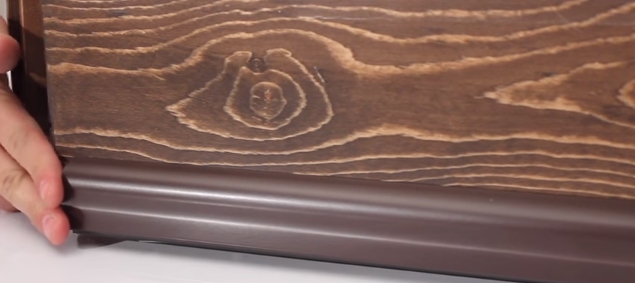 Закрепите лицевую планку порога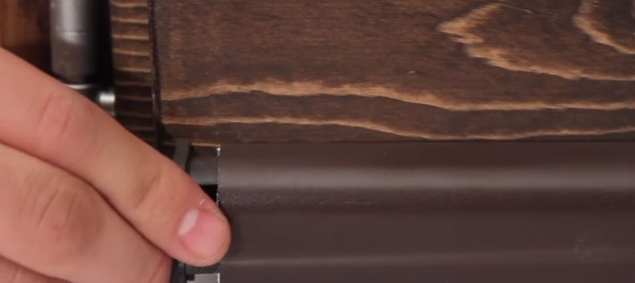 Установите декоратинвные заглушки на торцы порога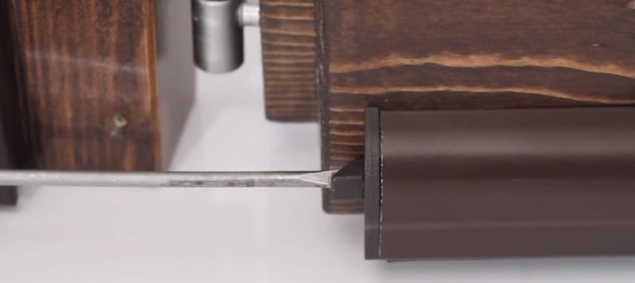 Отрегулируйте порог по величине зазора между створкой и полом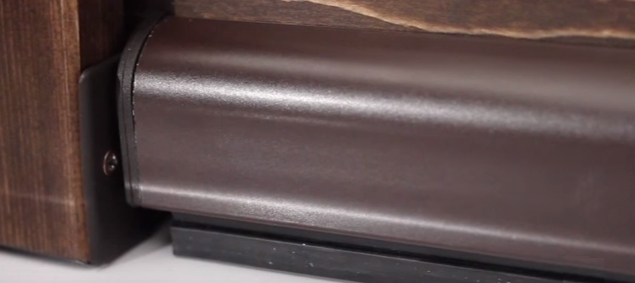 Убедитесь, что при закрывании створки обеспечивается плотный притвор